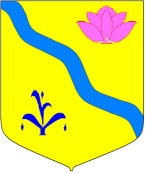   АДМИНИСТРАЦИЯ КИРОВСКОГО МУНИЦИПАЛЬНОГО РАЙОНАПОСТАНОВЛЕНИЕ26.11.2021	п. Кировский                           № 360Об отмене постановления от 22.11.2021г. № 357«О внесении изменений в муниципальную программу «Развитие малого и среднего предпринимательства в Кировском муниципальном районе на 2018-2022 годы», утвержденную постановлением администрации Кировского муниципального района №189 от 09.10.2017 годы (в редакции постановлений администрации Кировского муниципального района № 76 от 14.03.2018 г., №145 от 15.06.2018 г., №38 от 18.02.2019 г., №259 от 03.12.2019 г.,  №58 от 28.02.2020 г., №243 от 17.07.2020 г.)Руководствуясь статьей 24 Устава Кировского муниципального района, принятого решением Думы Кировского муниципального района от 07.08.2005 года №126 (в действующей редакции решения Думы Кировского муниципального района от 21.07.2021 г. №37-НПА)ПОСТАНОВЛЯЮ:        1. Отменить  постановление  администрации Кировского муниципального района № 357 от 22.11.2021 года «О внесении изменений в Постановление администрации Кировского муниципального района №189 от 09.10.2017 г. «Об утверждении муниципальной программы «Развитие малого и среднего предпринимательства в Кировском муниципальном районе на 2018 – 2022 годы»  в редакции постановлений (№76 от 14.03.2018 г., №145 от 15.06.2018 г., №38 от 18.02.2019 г., №259 от 03.12.2019 г., №58 от 28.02.2020 г., №243 от 17.07.2020 г.        2. Руководителю аппарата администрации Кировского муниципального района Тыщенко Л.А. разместить настоящее постановление на официальном  сайте администрации Кировского муниципального района.	3. Контроль за исполнением данного постановления оставляю за собой. Глава Кировского муниципального района–    глава администрации    Кировского муниципального района                                                             И.И.Вотяков